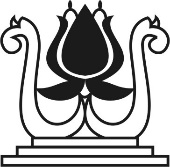 INLAKS SHIVDASANI FOUNDATION INLAKS RESEARCH AND TRAVEL GRANT 2022APPLICATION FORM1. NAME: MR/MS: ________________________________2. DATE OF BIRTH: _______________________________3. ADDRESS FOR CORRESPONDENCE:________________________________________________________________________________________________________________________________________________________4. E-MAIL ADDRESS:____________________________________________________5. MOBILE NUMBER: ____________________________________________________					 7. UNIVERSITY REGISTERED AT FOR PhD: _________________________________8. PhD REGISTRATION DATE: __________________________________________________________________________________________________________________________9. SUBJECT: _________________________________________________________________________________________________________________________________10. TOPIC OF RESEARCH: _____________________________________________________________________________________________________________________11. SUPERVISOR DETAILS:NAME: __________________________________________________________CONTACT ADDRESS: __________________________________________________________________________________________________________________EMAIL: _____________________________________________________________12. UNIVERSITY DETAILS: 13. ACADEMIC RECORD:TELL US BRIEFLY ABOUT THE TOPIC OF RESEARCH, THE PROGRESS MADE SO FAR ( 300 WORDS)EXPLAIN THE NEED FOR GOING OVERSEAS FOR RESEARCH (200 WORDS)NAME AND CONTACT DETAILS OF RELATIVE OR ANY CONTACT IN CASE OF AN EMERGENCYREFEREE DETAILSCompleted application along with attachments should be emailed to ichchaporia@inlaksfoundation.org with the subject line: APPLICATION FOR IRTG-2022Deadline for applying is Friday 2 September 2022 6.00 PM ISTThe application form which is emailed should also contain the below mentioned attachmentsYour CVCopies of past degree certificatesTwo letters of recommendationDraft Chapter from your PhD thesisYour PhD Supervisor’s recommendationEvidence of positive communication/arrangements made with experts abroad.Passport copy (first and last page)Privacy PolicyYour data will be transferred for the purposes of administering this opportunity and then be held with the Foundation indefinitely.In these circumstances, your personal details like name, country, year of grant, opportunity outline will be published in an online register.The information you provide will be used:To support and process the study/research/training period of your   scholarship/fellowship/internship/grant, including but not exclusively:		To retain necessary records and, to support your academic studies/training   programme, including to seek feedback and results of your progress and completionTo provide you with welfare advice if neededTo provide you with means of financial support and to pay costs associated the internship To support alumni engagement strategy, including but not exclusively:To send you email communications and briefingsTo invite you to webinars, lectures, events, and conferences post completion of the internshipTo feature you on the INLAKS Foundation website and social media channelsTo feature you in print publications as neededData recipientsYour data may be shared with partners, e.g. university; the body that nominated you for a scholarship/fellowship/internship/grant; suppliers such as travel agents and printers; and partners such as providers of online application, email marketing, and project management systems and where necessary their internet providers.No personal data other than your name, country, subject/theme of study, and host institution will be shared.Data transfersYour personal data will not be sold to any third parties or used for commercial purposes. Third parties with which we share your personal data are required not to sell it.DeclarationI do hereby declare that the information given above is true to the best of my knowledge and belief and nothing has been concealed therein. I have also read, understood and accept the privacy policy as mentioned above. I am well aware of the fact that the information given by me if proved false / not true at any point of time, my application will not be considered.SIGNATURE:------------------------------------------------------------------------------------------------- DATE:------------------------------------------ PLACE: ----------------------------------------------------	Universities / Libraries / Institutions to be visited Name of Contact personContact Made Yes / No Qualification YearSubject/sBoard/ UniversityPercentageNAMESDESIGNATION AND UNIVERSITYCONTACT NOEMAIL1.2.